BASISONDERDELEN VERVOLG 2Opdracht 1 GEGEVENS VAN MAC ZIEN.Apple icoontje linksboven – over deze mac - kies bovenste optie.In overzicht zijn de specificaties van de computer zichtbaar en de huidige software.In opslag wordt de harde schijf weer gegeven en de beschikbare ruimte.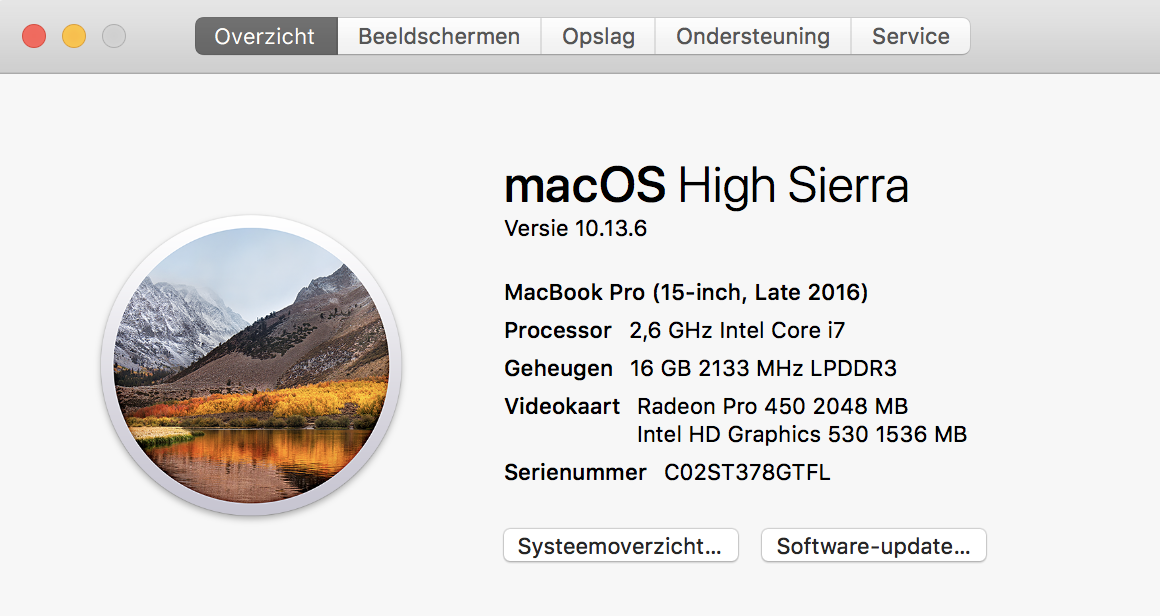 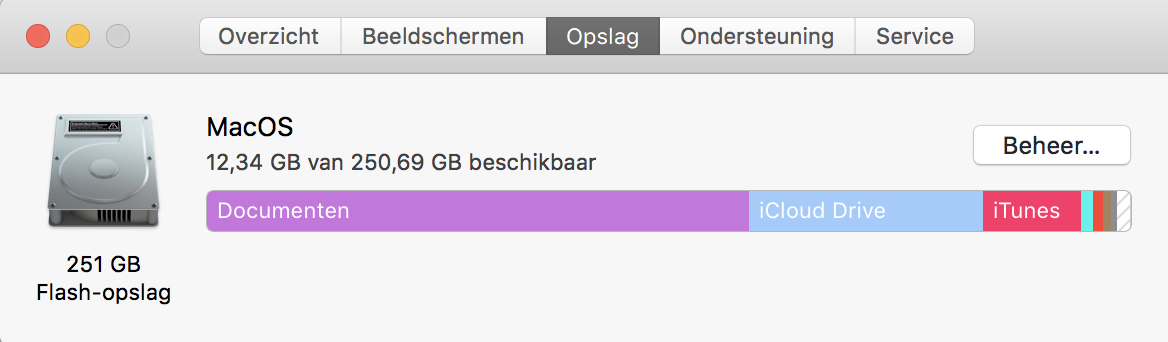 Opdracht 2SNEL UITLOGGEN.Toets combinatie SHIFT+ALT+CMD+Q om de APPLE Mac meteen in slaap te sussenKlik op het appeltje en kies sluimer
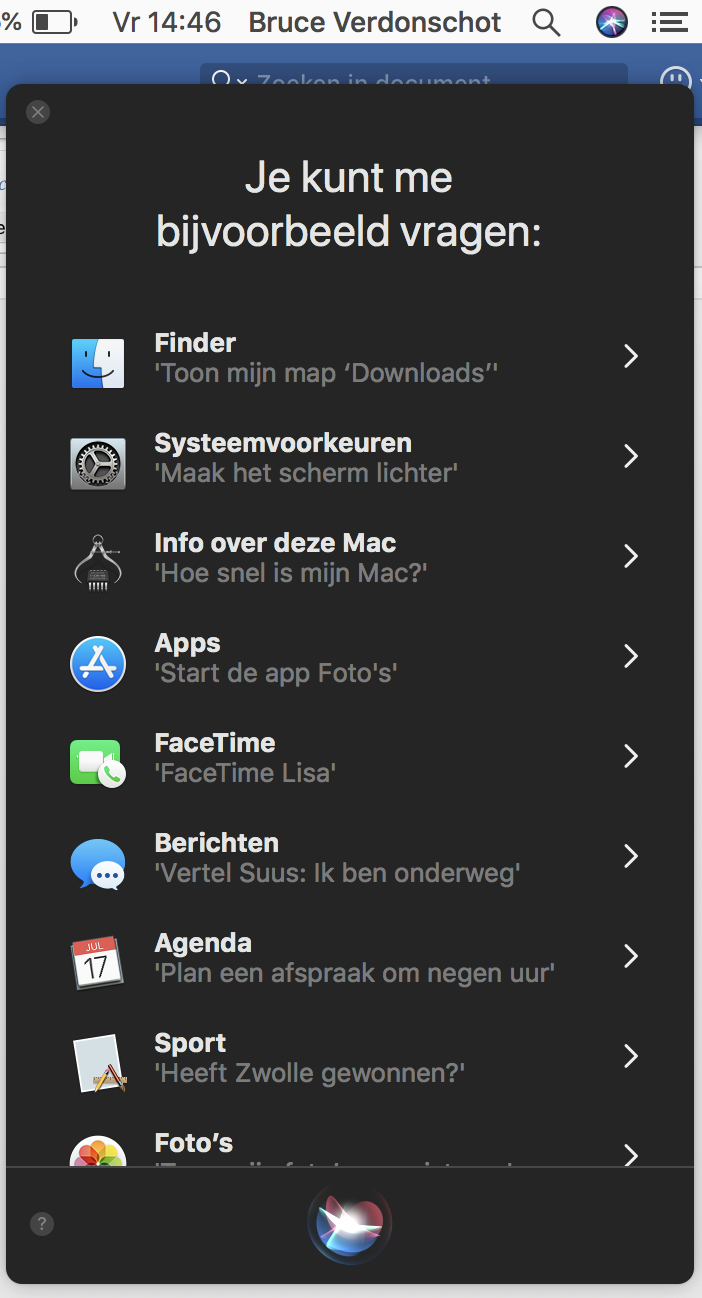 Opdracht 3SIRI ACTIVERENSIRI Icoontje: Links in de menubalk naast SPOTLIGHTZie afbeelding voor onderdelen die siri kan uitvoeren:      Bellen, Navigeren, Agenda afspraak maken etc.Opdracht 4EEN PDF DOCUMENT MAKEN.Een Word of Pages bestand opslaan als PDF. Activeer menubalk indien nodig. (muis naar top scherm plaatsen)Bestand – Opslaan als – Opmaak: PDF 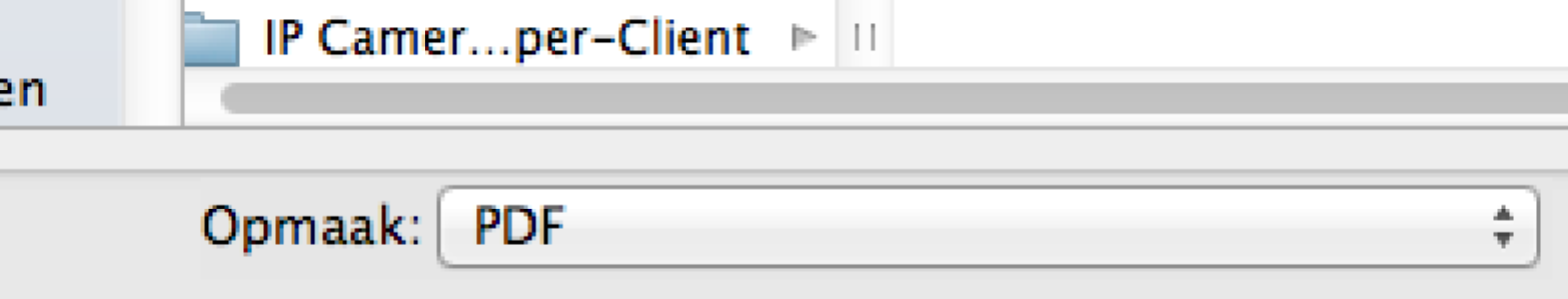 